Drawing Views of 3-D ObjectsDrawing Views of 3-D ObjectsDrawing Views of 3-D ObjectsDrawing Views of 3-D ObjectsRecognizes and draws the different views of a 3-D object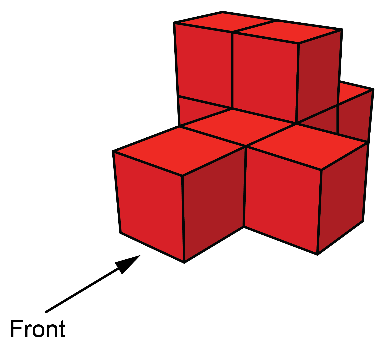 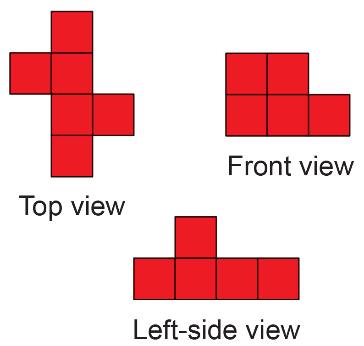 Uses cubes to build structures with views that match given conditionsBuild a cube structure that has 
this as the front, left-side, and 
right-side views.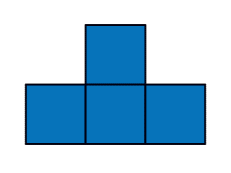 “I used 6 cubes to build this structure.”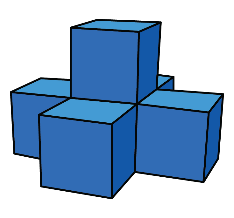 Draws an isometric and a cabinet projection of a 3-D object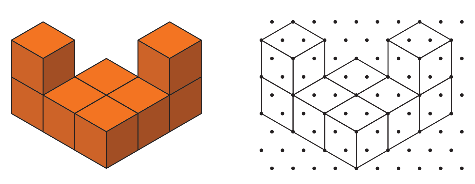 Isometric projection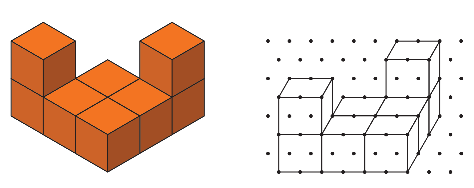 Cabinet projectionDraws top, front, and side views 
of real-world objects 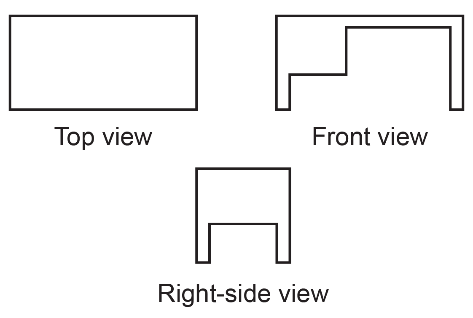 “I drew the top, front, and right-side view of the teacher’s desk.” Observations/DocumentationObservations/DocumentationObservations/DocumentationObservations/Documentation